Уважаемые родители, вашему вниманию для повторения и самостоятельного усвоения предлагаем выполнить следующие задания на тему «День победы» с 04.05.22- 13.05.22г.1.  Побеседовать с детьми на тему: - Беседа «День победы!»- познакомить детей с историей праздника, его значимостью для молодого поколения, традицией его проведения.2. Рассмотрите иллюстрации в книгах, фотографии.Задайте ребёнку вопросы:- Какой праздник мы отмечаем 9 мая?- В какой стране мы живём?- Что такое Родина?- Почему нужно охранять Родину?- Почему День Победы отмечают 9 мая?- Почему в этот день поздравляют ветеранов?3. Поиграйте с детьми:Пальчиковая гимнастика «Солдаты»На горах высоких (соединяют поочередно одноименные пальцы на правой и левой руках)На степном просторе (разъединяют пальцы, запястья рук в месте)Охраняет нашу Родину солдат (ударяют по столу кулак ребро)Он взлетает в небо (запястья рук скрещены, крылья самолета)Он уходит в море (указательными пальчиками правой и левой рук на столе рисуем волны)Не страшны защитнику (ударяют по столу кулак ребро)Дождь и снегопад (руки спокойно лежат на столе)Игра «Один-много».Солдат – солдаты – много солдатВетеран – ветераны – много ветерановВраг-Танкист -Герой -Награда –Игра «Сосчитай до 5»
Один орден, два … три … четыре … пять …
Одна медаль, две … три … четыре … пять …
Одна награда, две … три … четыре … пять…     Отгадай загадки:Его машина вся в броне,Как будто черепаха.Ведь на войне как на войне,Здесь не должно быть страха!Ствол орудийный впереди:Опасно! Враг не подходи…. (Танкист)Он поднимает в небесаСвою стальную птицу.Он видит горы и леса,Воздушные границы.Зачем летит он в вышину?Чтоб защищать свою страну! (Военный лётчик)Из ограды ствол торчит,Беспощадно он строчит.Кто догадлив, тот пойметТо, что это (Пулемет)Нрав у злодейки буйный, злой,А прозывается ручной.Но совсем не виноватаВ этом грозная (Граната)4. Прочитайте стихотворение.Еще тогда нас не было на свете               Владимов МихаилЕще тогда нас не было на свете,Когда гремел салют из края в край.Солдаты, подарили вы планетеВеликий Май, победный Май!Еще тогда нас не было на свете,Когда в военной буре огневой,Судьбу решая будущих столетий,Вы бой вели, священный бой!Еще тогда нас не было на свете,Когда с Победой вы домой пришли.Солдаты Мая, слава вам навекиОт всей земли, от всей земли!Благодарим, солдаты, васЗа жизнь, за детство и весну,За тишину,За мирный дом,За мир, в котором мы живем!5. Рассматривание иллюстраций с изображением различных родов войск, их военной техники - обеспечить условия для систематизации знаний о том различных родах войск, солдатах, о военной технике, которая помогала воинам в битве.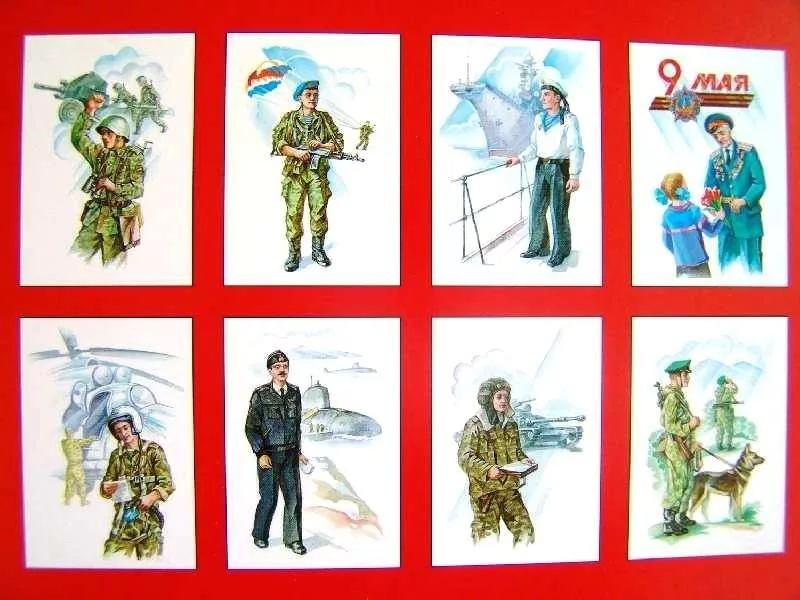 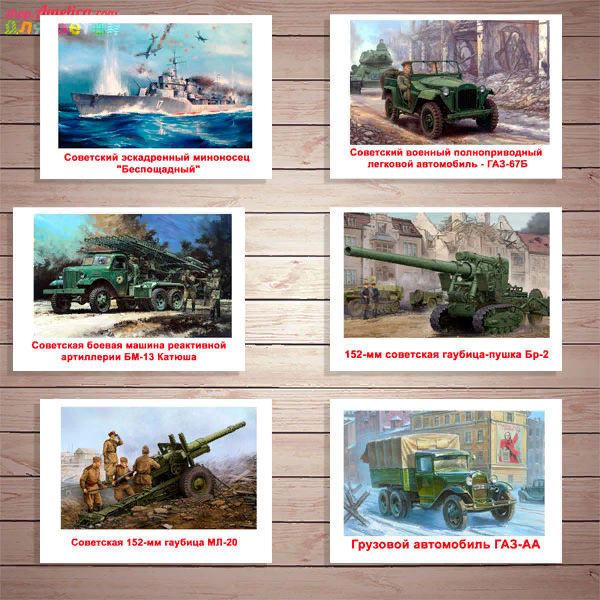 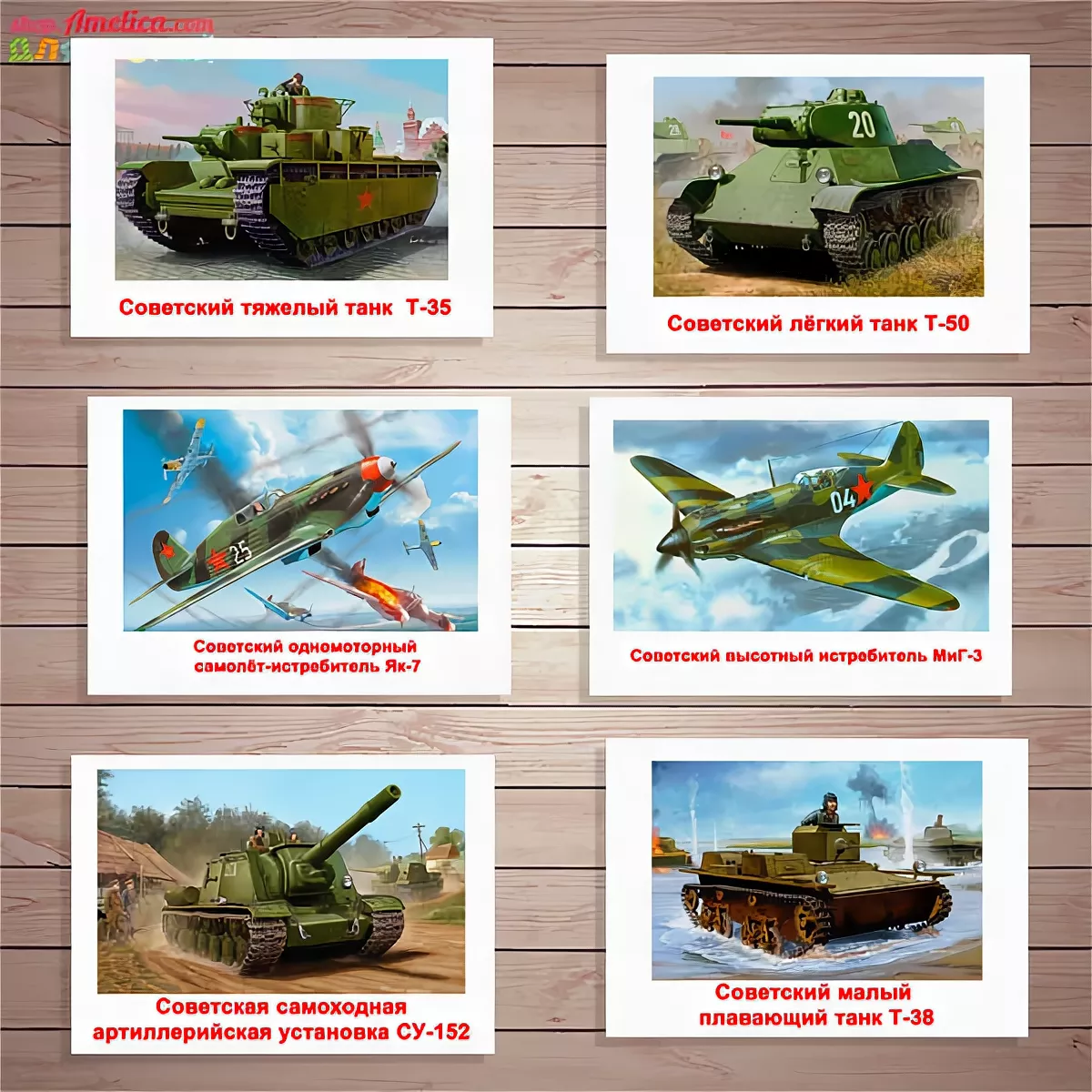 